 สมุดรายงานเหตุการณ์ประจำวัน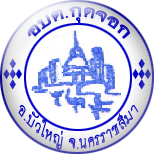 การเข้าเวรยามในช่วงเวลาพักเที่ยง นอกเวลาราชการ วันหยุดราชการ                              (วันเสาร์ – อาทิตย์ และวันหยุดนักขัตฤกษ์)ประจำเดือนพฤศจิกายน 2563งานธุรการ สำนักงานปลัด องค์การบริหารส่วนตำบลกุดจอก อำเภอบัวใหญ่ จังหวัดนครราชสีมา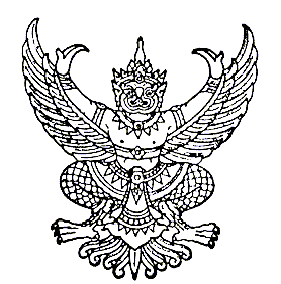 คำสั่งองค์การบริหารส่วนตำบลกุดจอก          ที่  271/2563เรื่อง  แต่งตั้งเจ้าหน้าที่ปฏิบัติงานบริการประชาชนในช่วงเวลาพักเที่ยง นอกเวลาราชการ วันหยุดราชการ           และวันหยุดนักขัตฤกษ์  ประจำเดือนพฤศจิกายน 2563………………………………		ด้วยรัฐมนตรีว่าการกระทรวงมหาดไทย ได้กำหนดนโยบายการปรับขยายเวลาการให้บริการประชาชนนอกเวลาราชการ เพื่อปฏิบัติให้เป็นไปตามนโยบายการปฏิรูประบบราชการของรัฐบาล และเป็นการสร้างมาตรการเชิงรุกในการให้บริการและเพื่ออำนวยความสะดวกแก่ประชาชนด้านการบริการ ตลอดจนเป็นการดูแลและรักษาสถานที่และทรัพย์สินของทางราชการในช่วงพักกลางวัน ของวันทำงานราชการ ตั้งแต่เวลา 12.00 – 13.00 น. และเวลา 16.30-17.30 น. และเปิดบริการในวันเสาร์ – อาทิตย์ วันหยุดนักขัตฤกษ์ และเวลากลางคืน เพื่อให้เป็นไปตามพระราชกฤษฎีกาว่าด้วยหลักเกณฑ์และวิธีการบริหารกิจการบ้านเมืองที่ดี พ.ศ. 2546 และระเบียบว่าด้วยการรักษาความปลอดภัยแห่งชาติ พ.ศ.2552 ดังนั้น เพื่อให้การปฏิบัติงานขององค์การบริหารส่วนตำบลกุดจอก ดำเนินไปด้วยความเรียบร้อย         จึงแต่งตั้งให้พนักงานส่วนตำบล ลูกจ้าง พนักงานจ้าง องค์การบริหารส่วนตำบลกุดจอก ได้ปฏิบัติหน้าที่ดังนี้ (ตามบัญชีแนบท้ายคำสั่งนี้)1.ให้บริการประชาชนในการรับคำร้อง หรือช่วยเหลือในการกรอกแบบฟอร์มคำร้องต่างๆ และอำนวยความสะดวกแก่ประชาชนที่มาติดต่อราชการให้ได้รับความพึงพอใจสูงสุด2.อำนวยความสะดวกให้กับประชาชน ผู้มาติดต่อขอรับบริการอินเตอร์เน็ตตำบลให้เป็นไปด้วยความ เรียบร้อยพร้อมทั้งบันทึกชื่อประชาชนผู้ขอรับบริการในสมุดบันทึกเพื่อเสนอให้ผู้บังคับบัญชาได้รับทราบต่อไป3.ให้บริการ การยืมสิ่งของ หรือพัสดุ แก่ประชาชน (เฉพาะกรณีโต๊ะ เก้าอี้ เต้นท์ แผงกั้นจราจร)กรณีอื่นให้เสนอผู้บังคับบัญชา และผู้รับผิดชอบเกี่ยวกับพัสดุที่เกี่ยวข้อง โดยให้บันทึกรายละเอียดในสมุดบันทึกการปฏิบัติงาน และจัดทำเอกสารการยืมพัสดุให้ถูกต้องตามระเบียบต่อไป4.ให้ผู้ปฏิบัติหน้าที่สับเปลี่ยนหมุนเวียนกันตามความเหมาะสม ห้ามละทิ้งเวรโดยเด็ดขาด หากไม่สามารถปฏิบัติหน้าที่ได้ให้บันทึกเสนอสับเปลี่ยนเวรกับผู้อื่นได้ โดยต้องได้รับการอนุมัติจาก นายกองค์การบริหารส่วนตำบล      กุดจอก  จึงสับเปลี่ยนกันได้5.ให้ผู้มีหน้าที่อยู่เวรยามบันทึกการปฏิบัติงานบริการประชาชนในช่วงเวลาพักเที่ยง วันหยุดราชการ และวันหยุดนักขัตฤกษ์ บันทึกเหตุการณ์ในสมุดบันทึกการอยู่เวรและลงลายมือชื่อ เพื่อเสนอต่อปลัดองค์การบริหารส่วนตำบลกุดจอก ดังนั้น ให้ผู้รับการแต่งตั้งตามคำสั่งนี้ ปฏิบัติหน้าที่โดยเคร่งครัด โดยให้อยู่ในความควบคุมดูแลของพันจ่าเอกธัญพิสิษฐ์  เพ็งที ปลัดองค์การบริหารส่วนตำบลกุดจอก หากพบปัญหา และอุปสรรคเกิดขึ้นให้รายงาน                  ให้ผู้บังคับบัญชาทราบโดยทันที ทั้งนี้  ตั้งแต่วันที่  1  เดือน  พฤศจิกายน  พ.ศ. 2563  เป็นต้นไป			สั่ง    ณ    วันที่  29  เดือน  ตุลาคม  พ.ศ. 2563        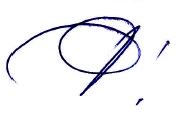                                                            (นายสมศักดิ์   เสาทองหลาง)				           นายกองค์การบริหารส่วนตำบลกุดจอก                -๒-รับทราบคำสั่ง  ที่ 271/๒๕๖3   ลงวันที่  29  ตุลาคม  ๒๕๖3๑. นายชานน   ไกรกลาง............................................(สำนักงานปลัด)๒. นางนันท์นภัส  ตระกูลเสถียร.................................. (กองคลัง) ๓. นายณัฐพร  หน่วงกระโทก.....................................(กองช่าง)๔. นางอนงค์นาฏ    บุญผุด....................................... (กองการศึกษาฯ)๕. นายจตุรวิธ   ต่อชีพ................................................(กองสวัสดิการสังคม)6. น.ส.ศรีมนัส    สืบมา.............................................(ตรวจสอบภายใน)รายชื่อผู้อยู่เวรยาม ของพนักงานส่วนตำบล  ลูกจ้างประจำและพนักงานจ้างองค์การบริหารส่วนตำบลกุดจอก อำเภอบัวใหญ่ จังหวัดนครราชสีมา                                             เวลากลางวันรายชื่อผู้ตรวจเวรยาม เวลากลางวันรายชื่อผู้อยู่เวรยาม ของพนักงานส่วนตำบล  ลูกจ้างประจำและพนักงานจ้างองค์การบริหารส่วนตำบลกุดจอก อำเภอบัวใหญ่ จังหวัดนครราชสีมาเวลากลางคืนรายชื่อผู้ตรวจเวรยาม เวลากลางคืนบัญชีผู้อยู่เวรยามและตรวจเวรยาม ประจำเดือน พฤศจิกายน 2563เวลาพักเที่ยง วันหยุดราชการ และวันหยุดนักขัตฤกษ์แนบท้ายคำสั่งที่  271/2563  ลงวันที่  29  ตุลาคม  2563เวลากลางวัน-2-  (นายสมศักดิ์   เสาทองหลาง)				        นายกองค์การบริหารส่วนตำบลกุดจอก  บัญชีผู้อยู่เวรและตรวจเวร ประจำเดือน พฤศจิกายน 2563แนบท้ายคำสั่งที่  271/2563 ลงวันที่  ๒9 ตุลาคม 2563เวลากลางคืน       (นายสมศักดิ์   เสาทองหลาง)				           นายกองค์การบริหารส่วนตำบลกุดจอก  บันทึกรายงานเหตุการณ์ประจำวันช่วงเวลาพักเที่ยง นอกเวลาราชการ วันหยุดราชการ และวันหยุดนักขัตฤกษ์  ประจำเดือนพฤศจิกายน พ.ศ. 2563องค์การบริหารส่วนตำบลกุดจอก ตำบลกุดจอก อำเภอบัวใหญ่ จังหวัดนครราชสีมา-๒--๓--๔--๕--๖-       (นายสมศักดิ์   เสาทองหลาง)				                                                 นายกองค์การบริหารส่วนตำบลกุดจอก  บันทึกรายงานเหตุการณ์ประจำวันเวลากลางคืนประจำเดือนพฤศจิกายน พ.ศ. 2563องค์การบริหารส่วนตำบลกุดจอก ตำบลกุดจอก อำเภอบัวใหญ่ จังหวัดนครราชสีมา                                                                                                                   (นายสมศักดิ์   เสาทองหลาง)                                                                                                          นายกองค์การบริหารส่วนตำบลกุดจอกที่ชื่อ-สกุลตำแหน่งหมายเลขโทรศัพท์สำนักงานปลัด1นางจิราภรณ์     จันทร์ดานักจัดการงานทั่วไปชำนาญการ09-5609-39452นางชนิสรา          ไกรกลางนักทรัพยากรบุคคลชำนาญการ09-592164663น.ส.ปรัศนีญา       ยอดป้องเทศเจ้าพนักงานธุรการชำนาญงาน08-724784074น.ส.ชลธิชา          แหมไธสงนิติกรชำนาญการ09-4941-66535น.ส. ณิภา         คิดการคนงานทั่วไป 08-3792-2784กองคลัง6น.ส. วริศรา       นาคำเจ้าพนักงานพัสดุปฏิบัติงาน08-4474-39737นางรุจี             รัตนะเจ้าพนักงานการเงินและบัญชี 08-1955-81358นางปทุมวัล        ทองนอกผู้ช่วยเจ้าพนักงานจัดเก็บรายได้ 06-2561-44989นางสาวเพ็ญนภา   สมพงษ์ผู้ช่วยเจ้าพนักงานพัสดุ09-0295-6023กองช่าง10นางสุมิตรา       ไพรามเจ้าพนักงานธุรการ ปฏิบัติงาน08-1065-4714กองการศึกษา----กองสวัสดิการสังคม11นางสาวปนิดา  เสาทองหลางนักพัฒนาชุมชนปฏิบัติการ08-2130740812นางสีไพร        แป้นนอกผู้ช่วยเจ้าพนักงานธุรการ08-4298-9794หน่วยตรวจสอบภายใน13น.ส.ศรีมนัส         สืบมานักวิชาการตรวจสอบภายในชำนาญการ08-4789-3095ที่ชื่อ-สกุลตำแหน่งหมายเลขโทรศัพท์1นายชานน   ไกรกลางหัวหน้าสำนักปลัด08-6016-72292นางนันท์นภัส      ตระกูลเสถียรผู้อำนวยการกองคลัง  (ต้น)09-4896-35493นางอนงค์นาฏ    บุญผุดผู้อำนวยการกองการศึกษา (ต้น)09-0286-70354นายจตุรวิธ       ต่อชีพผู้อำนวยการกองสวัสดิการสังคม  (ต้น)08-1877-72695นายณัฐพร  หน่วงกระโทกรองปลัด อบต. (ต้น)09-1434-9696ที่ชื่อ-สกุลตำแหน่งหมายเลขโทรศัพท์สำนักปลัด อบต.1นายดำรงค์  ประจิตร์นักวิเคราะห์นโยบายฯ09-3334-08722นายวัชรินทร์  จันทร์ประทัศน์พนักงานขับรถยนต์๐๖-๓๖๓๙-๘๕๓๒กองคลัง3นายรัชชานนท์  พิมไธสงค์นักวิชาการเงินและบัญชีปฏิบัติการ09-1331-9069กองช่าง4นายภิรมย์  สุขวิเศษผู้อำนวยการกองช่าง (ต้น)09-1746-54645นายสิทธิชัย  เทียมสุจริตชน นายช่างโยธาอาวุโส08-5469-5654กองการศึกษา6นายอมรินทร์  แป้นนอกเจ้าพนักงานธุรการ08-8475-5783กองสวัสดิการสังคม7นายจตุรวิธ  ต่อชีพผู้อำนวยการกองสวัสดิการสังคม  (ต้น)08-1877-7269ที่ชื่อ-สกุลตำแหน่งหมายเลขโทรศัพท์1พันจ่าเอกธัญพิสิษฐ์   เพ็งทีปลัด อบต.  (กลาง)09-5617-21542นายณัฐพร  หน่วงกระโทกรองปลัด อบต. (ต้น)09-1434-96963นายชานน  ไกรกลางหัวหน้าสำนักปลัด (ต้น)08-6016-72294นายเพ็ชร  จัตุรัสรองนายก อบต.08-1062-70415นายสัม  ทิพพูสังข์รองนายก อบต.08-7963-3279  วัน/เดือน/ปีผู้อยู่เวรยามเวลา 12.00 - 13.00 น.นอกเวลาราชการเวลา 16.30-17.30 น.ผู้อยู่เวรยามวันหยุด เสาร์ - อาทิตย์เวลา 08.30-16.30 น.ผู้ตรวจเวรยามหมายเหตุวันอาทิตย์ที่ ๑ พฤศจิกายน  2563    -นางสาวชลธิชา แหมไธสงนางชนิสรา  ไกรกลางนางนันท์นภัส  ตระกูลเสถียรวันจันทร์ที่ 2 พฤศจิกายน ๒๕๖3นางสาวศรีมนัส  สืบมา-นางอนงค์นาฏ  บุญผุดวันอังคารที่ 3 พฤศจิกายน 2563นางจิราภรณ์  จันทร์ดา-นายจตุรวิธ  ต่อชีพวันพุธที่ 4 พฤศจิกายน 2563นางชนิสรา  ไกรกลาง-นายณัฐพร  หน่วงกระโทกวันพฤหัสบดีที่ 5 พฤศจิกายน ๒๕๖3นางสาวชลธิชา  แหมไธสง-นายชานน  ไกรกลางวันศุกร์ที่ 6 พฤศจิกายน 2563นางสาวณิภา  คิดการ-นางนันท์นภัส  ตระกูลเสถียรวันเสาร์ที่ 7 พฤศจิกายน  2563-นางสาวศรีมนัส สืบมานางสาวณิภา คิดการนางอนงค์นาฏ  บุญผุดวันอาทิตย์ที่ 8 พฤศจิกายน 2563-นางสีไพร แป้นนอกนางสาวปนิดา เสาทองหลางนายจตุรวิธ  ต่อชีพวันจันทร์ที่  ๙  พฤศจิกายน 2563นางสาววริศรา นาคำ-นายณัฐพร  หน่วงกระโทกวันอังคารที่ ๑๐ พฤศจิกายน 2563 นางรุจี รัตนะ-นายชานน  ไกรกลางวันพุธที่ ๑๑ พฤศจิกายน  2563นางปทุมวัล ทองนอก-นางนันท์นภัส  ตระกูลเสถียรวันพฤหัสบดีที่ ๑๒ พฤศจิกายน 2563นางสาวเพ็ญนภา สมพงษ์-นางอนงค์นาฏ  บุญผุดวันศุกร์ที่ ๑๓ พฤศจิกายน ๒๕๖3นางสุมิตรา ไพราม-นายจตุรวิธ  ต่อชีพวันเสาร์ที่ ๑๔ พฤศจิกายน ๒๕๖3-น.ส.ปรัศนีญา ยอดป้องเทศน.ส.เพ็ญนภา สมพงษ์นายณัฐพร หน่วงกระโทกวันอาทิตย์ที่ ๑๕ พฤศจิกายน 2563-นางสุมิตรา ไพรามน.ส.วริศรา นาคำนายชานน  ไกรกลางวันจันทร์ที่ 16 พฤศจิกายน 2563นางสาวปนิดา เสาทองหลาง-นางนันท์นภัส  ตระกูลเสถียรวันอังคารที่ 17 พฤศจิกายน 2563นางสีไพร  แป้นนอก-นางอนงค์นาฏ  บุญผุดวัน/เดือน/ปีผู้อยู่เวรยามเวลา 12.00 - 13.00 น.นอกเวลาราชการเวลา 16.30 - 17.30 น.ผู้อยู่เวรยามวันหยุด เสาร์ - อาทิตย์เวลา 08.30-16.30 น.ผู้ตรวจเวรยามหมายเหตุวันพุธที่ 18 พฤศจิกายน 2563       นางสาวศรีมนัส สืบมา-นายจตุรวิธ ต่อชีพวันพฤหัสบดีที่ ๑๙ พฤศจิกายน 2563-นางรุจี  รัตนะนางปทุมวัล  ทองนอกนายณัฐพร หน่วงกระโทกวันศุกร์ที่ ๒๐ พฤศจิกายน 2563-นางจิราภรณ์ จันทร์ดาน.ส.ณิภา คิดการนายชานน  ไกรกลางวันเสาร์ที่ ๒๑ พฤศจิกายน 2563-นางสาวชลธิชา แหมไธสงนางชนิสรา  ไกรกลางนางนันท์นภัส  ตระกูลเสถียรวันอาทิตย์ที่ ๒๒ พฤศจิกายน ๒๕๖3-นางสาวศรีมนัส สืบมานางสาวณิภา คิดการนางอนงค์นาฏ  บุญผุดวันจันทร์ที่ ๒๓ พฤศจิกายน 2563นางจิราภรณ์ จันทร์ดา-นายจตุรวิธ  ต่อชีพวันอังคารที่ ๒๔ พฤศจิกายน 2563นางชนิสรา ไกรกลาง-นายณัฐพร หน่วงกระโทกวันพุธที่ ๒๕ พฤศจิกายน 2563นางสาวชลธิชา แหมไธสง-นายชานน  ไกรกลางวันพฤหัสบดีที่ ๒๖ พฤศจิกายน 2563นางสาวณิภา คิดการ-นางนันท์นภัส  ตระกูลเสถียรวันศุกร์ที่ ๒๗ พฤศจิกายน 2563นางสาววริศรา นาคำ-นางอนงค์นาฏ  บุญผุดวันเสาร์ที่ ๒๘ พฤศจิกายน 2563-นางสีไพร แป้นนอกนางสาวปนิดา เสาทองหลางนายจตุรวิธ  ต่อชีพวันอาทิตย์ที่ ๒๙ พฤศจิกายน 2563-น.ส.ปรัศนีญา ยอดป้องเทศน.ส.เพ็ญนภา สมพงษ์นายณัฐพร หน่วงกระโทกวันจันทร์ที่ ๓๐ พฤศจิกายน 2563นางรุจี รัตนะ-นายชานน  ไกรกลางวันวันที่วันที่วันที่วันที่วันที่ผู้อยู่เวรยาม (กลางคืน)เวลา 16.30-08.30 น.ผู้ตรวจเวรยาม(ตำแหน่ง)หมายเหตุจันทร์3101724นายภิรมย์  สุขวิเศษนายสัม  ทิพพูสังข์(รองนายก อบต.)อังคาร4111825นายดำรงค์  ประจิตร์พันจ่าเอกธัญพิสิษฐ์  เพ็งที(ปลัด อบต.)พุธ5121926นายวัชรินทร์  จันทร์ประทัศน์นายณัฐพร  หน่วงกระโทก(รองปลัด อบต.)พฤหัสบดี6132027นายรัชชานนท์  พิมพ์ไธสงค์นายเพ็ชร  จัตุรัส(รองนายก อบต.)ศุกร์7142128นายสิทธิชัย  เทียมสุจริตชนนายชานน  ไกรกลางหัวหน้าสำนักปลัดเสาร์18152229นายอมรินทร์  แป้นนอกนายสัม  ทิพพูสังข์(รองนายก อบต.)อาทิตย์29162330นายจตุรวิธ  ต่อชีพพันจ่าเอกธัญพิสิษฐ์  เพ็งที(ปลัด อบต.)วัน/เดือน/ปีลงชื่อผู้อยู่เวรยามเวลา 12.00 - 13.00 น.และนอกเวลาราชการเวลา 16.30 - 17.30 น.บันทึกเหตุการณ์ประจำวันพักเที่ยง/นอกเวลาราชการลงชื่อผู้อยู่เวรยามวันหยุดเสาร์ - อาทิตย์เวลา 08.30 - 16.30 น.บันทึกเหตุการณ์ประจำวันวันหยุดเสาร์ - อาทิตย์ลงชื่อผู้ตรวจเวรยามผู้ตรวจเวรบันทึกเหตุการณ์ประจำวันหมายเหตุ1 พ.ย. 63--นางสาวชลธิชา แหมไธสง.....................................นางชนิสรา ไกรกลาง....................................1.............................2.............................นางนันท์นภัส ตระกูลเสถียร...........................................................................2 พ.ย. 63นางสาวศรีมนัส สืบมา....................................................................--นางอนงค์นาฎ   บุญผุด..........................................................................3 พ.ย. 63นางจิราภรณ์ จันทร์ดา....................................................................--นายจตุรวิธ  ต่อชีพ........................................................................4 พ.ย. 63นางชนิสรา ไกรกลาง....................................................................--นายณัฐพร หน่วงกระโทก..........................................................................5 พ.ย. 63นางสาวชลธิชา แหมไธสง..........................................................................--นายชานน ไกรกลาง...........................................................................6 พ.ย. 63นางสาวณิภา คิดการ.........................................................................--นางนันท์นภัส ตระกูลเสถียร.............................................................................วัน/เดือน/ปีลงชื่อผู้อยู่เวรยามเวลา 12.00 - 13.00 น.นอกเวลาราชการเวลา 16.30 - 17.30 น.บันทึกเหตุการณ์ประจำวันพักเที่ยง/นอกเวลาราชการลงชื่อผู้อยู่เวรยามวันหยุดเสาร์ อาทิตย์เวลา 08.30  -16.30 น.บันทึกเหตุการณ์ประจำวันวันหยุดเสาร์ อาทิตย์ลงชื่อผู้ตรวจเวรยามผู้ตรวจเวรบันทึกเหตุการณ์ประจำวันหมายเหตุ7 พ.ย. 63--นางสาวศรีมนัส สืบมา...........................................นางสาวณิภา คิดการ...........................................1.............................2.............................นางอนงค์นาฎ   บุญผุด...........................................................................8 พ.ย. 63--นางสีไพร แป้นนอก...........................................นางสาวปนิดา เสาทองหลาง...........................................1.............................2.............................นายจตุรวิธ  ต่อชีพ..........................................................................9 พ.ย. 63นางสาววริศรา นาคำ..........................................................................--นายณัฐพร หน่วงกระโทก...........................................................................10 พ.ย. 63นางรุจี  รัตนะ..........................................................................--นายชานน  ไกรกลาง..........................................................................11 พ.ย. 63นางปทุมวัล  ทองนอก..........................................................................--นางนันท์นภัส ตระกูลเสถียร..........................................................................วัน/เดือน/ปีลงชื่อผู้อยู่เวรยามเวลา 12.00 - 13.00 น.นอกเวลาราชการเวลา 16.30 - 17.30 น.บันทึกเหตุการณ์ประจำวันพักเที่ยง/นอกเวลาราชการลงชื่อผู้อยู่เวรยามวันหยุดเสาร์ อาทิตย์เวลา 08.30 - 16.30 น.บันทึกเหตุการณ์ประจำวันวันหยุดเสาร์ อาทิตย์ลงชื่อผู้ตรวจเวรยามผู้ตรวจเวรบันทึกเหตุการณ์ประจำวันหมายเหตุ1๒ พ.ย. 63นางสาวเพ็ญนภา สมพงษ์....................................................................--นางอนงค์นาฎ   บุญผุด..........................................................................1๓ พ.ย. 63นางสุมิตรา ไพราม....................................................................--นายจตุรวิธ    ต่อชีพ..........................................................................1๔ พ.ย. 63--น.ส.ปรัศนีญา ยอดป้องเทศ.....................................น.ส.เพ็ญนภา สมพงษ์.....................................1.............................2.............................นายณัฐพร หน่วงกระโทก..........................................................................1๕ พ.ย. 63--นางสุมิตรา ไพราม.....................................นางสาววริศรา นาคำ.....................................1.............................2.............................นายชานน ไกรกลาง...........................................................................1๖ พ.ย. 63นางสาวปนิดา เสาทองหลาง............................................................................--นางนันท์นภัส ตระกูลเสถียร..........................................................................1๗ พ.ย. 63นางสีไพร  แป้นนอก.............................................................................--นางอนงค์นาฎ   บุญผุด..........................................................................วัน/เดือน/ปีลงชื่อผู้อยู่เวรยามเวลา 12.00 - 13.00 น.นอกเวลาราชการเวลา 16.30  -17.30 น.บันทึกเหตุการณ์ประจำวันพักเที่ยง/นอกเวลาราชการลงชื่อผู้อยู่เวรยามวันหยุดเสาร์ อาทิตย์เวลา 08.30 - 16.30 น.บันทึกเหตุการณ์ประจำวันวันหยุดเสาร์ อาทิตย์ลงชื่อผู้ตรวจเวรยามผู้ตรวจเวรบันทึกเหตุการณ์ประจำวันหมายเหตุ๑๘ พ.ย. 63น.ส.ศรีมนัส  สืบมา...........................................…………………………..--นายณัฐพร  หน่วงกระโทก...........................................................................๑๙ พ.ย. 63--นางรุจี  รัตนะ.....................................นางปทุมวัล  ทองนอก.....................................1.............................2.............................นายชานน  ไกรกลาง..........................................................................2๐ พ.ย. 63--นางจิราภรณ์  จันทร์ดา.....................................น.ส.ณิภา  คิดการ.....................................1.............................2.............................นางนันท์นภัส  ตระกูลเสถียร...........................................................................2๑ พ.ย. 63--น.ส.ชลธิชา  แหมไธสง.....................................นางชนิสรา  ไกรกลาง.....................................1.............................2.............................นางอนงค์นาฏ  บุญผุด..........................................................................2๒ พ.ย. 63--น.ส.ศรีมนัส  สืบมา.....................................น.ส.ณิภา  คิดการ.....................................1.............................2.............................นายจตุรวิธ  ต่อชีพ..........................................................................๒๓ พ.ย. 63นางจิราภรณ์  จันทร์ดา.....................................…………………………..--นายณัฐพร  หน่วงกระโทก.........................................................................วัน/เดือน/ปีลงชื่อผู้อยู่เวรยามเวลา 12.00 - 13.00 น.นอกเวลาราชการเวลา 16.30  -17.30 น.บันทึกเหตุการณ์ประจำวันพักเที่ยง/นอกเวลาราชการลงชื่อผู้อยู่เวรยามวันหยุดเสาร์ อาทิตย์เวลา 08.30 - 16.30 น.บันทึกเหตุการณ์ประจำวันวันหยุดเสาร์ อาทิตย์ลงชื่อผู้ตรวจเวรยามผู้ตรวจเวรบันทึกเหตุการณ์ประจำวันหมายเหตุ2๔ ก.ย.  63นางชนิสรา  ไกรกลาง..........................................................................--นางนันท์นภัส  ตระกูลเสถียร...........................................................................2๕ พ.ย. 63นางสาวชลธิชา  แหมไธสง.............................................................................--นางอนงค์นาฏ  บุญผุด..........................................................................2๖ พ.ย. 63นางสาวณิภา  คิดการ..........................................................................--นายจตุรวิธ  ต่อชีพ..........................................................................2๗ พ.ย. 63น.ส.วริศรา  นาคำ..................................................................--นายณัฐพร หน่วงกระโทก..........................................................................๒๘ พ.ย. 63--นางสีไพร  แป้นนนอก..........................................น.ส.ปนิดา  เสาทองหลาง..........................................1.............................2.............................นายชานน ไกรกลาง..........................................................................๒๙ พ.ย. 63--น.ส.ปรัศนีญา ยอดป้องเทศ..........................................น.ส.เพ็ญนภา  สมพงษ์............................................1.............................2.............................นางนันท์นภัส  ตระกูลเสถียร..........................................................................วัน/เดือน/ปีลงชื่อผู้อยู่เวรยามเวลา 12.00 - 13.00 น.นอกเวลาราชการเวลา 16.30  -17.30 น.บันทึกเหตุการณ์ประจำวันพักเที่ยง/นอกเวลาราชการลงชื่อผู้อยู่เวรยามวันหยุดเสาร์ อาทิตย์เวลา 08.30 - 16.30 น.บันทึกเหตุการณ์ประจำวันวันหยุดเสาร์ อาทิตย์ลงชื่อผู้ตรวจเวรยามผู้ตรวจเวรบันทึกเหตุการณ์ประจำวันหมายเหตุ๓๐ พ.ย.  63นางรุจี  รัตนะ.......................................................................--นางอนงค์นาฏ  บุญผุด..........................................................................วัน/เดือน/ปีผู้อยู่เวรยาม (กลางคืน)เวลา 16.30-08.30 น.ผู้อยู่เวรยาม บันทึกเหตุการณ์ประจำวันลงชื่อผู้อยู่เวรยามลงชื่อผู้ตรวจเวรยามผู้ตรวจเวรบันทึกเหตุการณ์ประจำวันหมายเหตุ1  พฤศจิกายน  63นายอมรินทร์     แป้นนอก....................................................................................นายสัม  ทิพพูสังข์.....................................................................................2  พฤศจิกายน  63นายจตุรวิธ       ต่อชีพ....................................................................................พันจ่าเอกธัญพิสิษฐ์  เพ็งที....................................................................................3  พฤศจิกายน  63นายภิรมย์  สุขวิเศษ....................................................................................นายสัม  ทิพพูสังข์.......................................................................................4  พฤศจิกายน  63นายดำรงค์    ประจิตร์....................................................................................พันจ่าเอกธัญพิสิษฐ์  เพ็งที.....................................................................................5  พฤศจิกายน  63นายวัชรินทร์ จันทร์ประทัศน์....................................................................................นายณัฐพร  หน่วงกระโทก.....................................................................................6  พฤศจิกายน  63นายรัชชานนท์  พิมพ์ไธสงค์....................................................................................นายเพ็ชร  จัตุรัส......................................................................................7  พฤศจิกายน  63นายสิทธิชัย   เทียมสุจริตชน....................................................................................นายชานน ไกรกลาง....................................................................................8  พฤศจิกายน  63นายอมรินทร์     แป้นนอก....................................................................................นายสัม  ทิพพูสังข์.....................................................................................9  พฤศจิกายน  63นายจตุรวิธ       ต่อชีพ....................................................................................พันจ่าเอกธัญพิสิษฐ์  เพ็งที.......................................................................................10  พฤศจิกายน  63นายภิรมย์  สุขวิเศษ....................................................................................นายสัม  ทิพพูสังข์....................................................................................วัน/เดือน/ปีผู้อยู่เวรยาม (กลางคืน)เวลา 16.30-08.30 น.ผู้อยู่เวรยาม บันทึกเหตุการณ์ประจำวันลงชื่อผู้อยู่เวรยามลงชื่อผู้ตรวจเวรยามผู้ตรวจเวรบันทึกเหตุการณ์ประจำวันหมายเหตุ11  พฤศจิกายน  63นายดำรงค์    ประจิตร์.....................................................................................พันจ่าเอกธัญพิสิษฐ์ เพ็งที....................................................................................1๒  พฤศจิกายน  63นายวัชรินทร์ จันทร์ประทัศน์..................................................................................นายณัฐพร  หน่วงกระโทก.....................................................................................1๓  พฤศจิกายน  63นายรัชชานนท์  พิมพ์ไธสงค์......................................................................................นายเพ็ชร  จัตุรัส.......................................................................................1๔  พฤศจิกายน  63นายสิทธิชัย   เทียมสุจริตชน......................................................................................นายชานน  ไกรกลาง....................................................................................๑๕  พฤศจิกายน  63นายอมรินทร์     แป้นนอก.....................................................................................นายสัม  ทิพพูสังข์.....................................................................................1๖  พฤศจิกายน  63นายจตุรวิธ       ต่อชีพ......................................................................................พันจ่าเอกธัญพิสิษฐ์ เพ็งที.......................................................................................1๗  พฤศจิกายน  63นายภิรมย์  สุขวิเศษ......................................................................................นายสัม  ทิพพูสังข์.......................................................................................๑๘  พฤศจิกายน  63นายดำรงค์    ประจิตร์......................................................................................พันจ่าเอกธัญพิสิษฐ์ เพ็งที...............................................................................๑๙  พฤศจิกายน  63นายวัชรินทร์ จันทร์ประทัศน์.....................................................................................นายณัฐพร  หน่วงกระโทก.....................................................................................๒๐  พฤศจิกายน  63นายรัชชานนท์  พิมพ์ไธสงค์......................................................................................นายเพ็ชร  จัตุรัส.....................................................................................๒๑  พฤศจิกายน  63นายสิทธิชัย   เทียมสุจริตชน......................................................................................นายชานน  ไกรกลาง.......................................................................................๒๒  พฤศจิกายน  63นายอมรินทร์     แป้นนอก......................................................................................นายสัม  ทิพพูสังข์.................................................................................๒๓  พฤศจิกายน  63นายจตุรวิธ       ต่อชีพ.....................................................................................พันจ่าเอกธัญพิสิษฐ์ เพ็งที.......................................................................................วัน/เดือน/ปีผู้อยู่เวรยาม (กลางคืน)เวลา 16.30-08.30 น.ผู้อยู่เวรยาม บันทึกเหตุการณ์ประจำวันลงชื่อผู้อยู่เวรยามลงชื่อผู้ตรวจเวรยามผู้ตรวจเวรบันทึกเหตุการณ์ประจำวันหมายเหตุ24  พฤศจิกายน  63นายภิรมย์  สุขวิเศษ.....................................................................................นายสัม  ทิพพูสังข์...................................................................................25  พฤศจิกายน  63นายดำรงค์    ประจิตร์..................................................................................พันจ่าเอกธัญพิสิษฐ์  เพ็งที.....................................................................................26  พฤศจิกายน  63นายวัชรินทร์ จันทร์ประทัศน์......................................................................................นายณัฐพร  หน่วงกระโทก........................................................................................27  พฤศจิกายน  63นายรัชชานนท์  พิมพ์ไธสงค์......................................................................................นายเพ็ชร  จัตุรัส....................................................................................28  พฤศจิกายน  63นายสิทธิชัย   เทียมสุจริตชน.....................................................................................ชานน  ไกรกลาง.....................................................................................29  พฤศจิกายน  63นายอมรินทร์     แป้นนอก......................................................................................นายสัม  ทิพพูสังข์........................................................................................30  พฤศจิกายน  63นายจตุรวิธ       ต่อชีพ......................................................................................พันจ่าเอกธัญพิสิษฐ์  เพ็งที........................................................................................